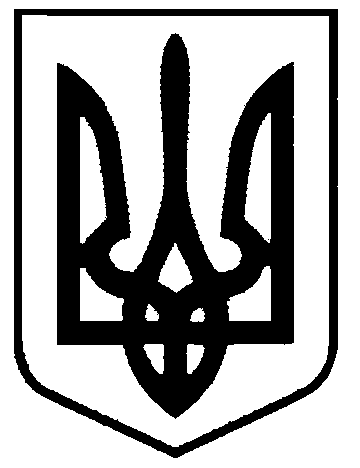 СВАТІВСЬКА МІСЬКА РАДАШОСТОГО СКЛИКАННЯТРИДЦЯТЬ ТРЕТЯ СЕСІЯРІШЕННЯвід  «30» червня  2015 р.    	                                                           м. Сватове             « Про поділ нерухомого майна по вул. ім. Дзержинського,16 м. Сватове та  присвоєння нових адрес його часткам»           Розглянувши звернення співвласників нерухомого майна по                                        вул. ім. Дзержинського,16 м. Сватове Хижняк Валентини Іванівни та Хижняк Бориса Євгеновича з проханням для поділу належного їм нерухомого майна  визнати цілою одиницею (квартирою) наступні приміщення будинку №16 по вул. ім. Дзержинського: №1 (пл.6,7м²), №2 (пл.9,7м²), №3 (пл.10,3,м²), №4 (пл. 6,7м²) та присвоїти даній квартирі №1, визнати цілою одиницею (квартирою) наступні приміщення будинку №16 по             вул. ім. Дзержинського: №1 (пл.7,7м²), №2 (пл.17,8м²), №3 (пл.8,9м²), №4 (пл.9,0м²),               №5 (пл.6,0м²), №6 (пл.5,2м²) та присвоїти даній квартирі №2, керуючись Законом України «Про державну реєстрацію речових прав  на нерухоме майно та їх обмежень», ст. 26 Закону України «Про місцеве самоврядування в Україні», Сватівська міська радаВИРІШИЛА:      1.    Визнати цілою одиницею (квартирою) наступні приміщення будинку №16 по вул. ім. Дзержинського: №1 (пл.6,7м²), №2 (пл.9,7м²), №3 (пл.10,3,м²), №4 (пл. 6,7м²) та присвоїти даній квартирі №1.       2.   Визнати цілою одиницею (квартирою) наступні приміщення будинку №16 по             вул. ім. Дзержинського: №1 (пл.7,7м²), №2 (пл.17,8м²), №3 (пл.8,9м²), №4 (пл.9,0м²),               №5 (пл.6,0м²),  №6 (пл.5,2м²) та присвоїти даній квартирі №2.        3. Зобов’язати Хижняк Валентину Іванівну та Хижняк Бориса Євгеновича звернутися з відповідною заявою до Реєстраційної служби Сватівського районного управління юстиції для реєстрації права власності та отримання свідоцтв про право власності на квартиру  №1 і  №2 у житловому будинку №16 по вул. ім. Дзержинського  міста Сватове на підставі даного рішення і інших правовстановлюючих документів на вищевказане нерухоме майно.        4.   Контроль      за        виконанням       даного      рішення      покласти      на     постійну депутатську  комісію міської ради з питань власності, транспорту, зв’язку, торгівельно-побутового обслуговування населення та зайнятості населення.  Сватівський  міський голова				                    Є.В. Рибалко